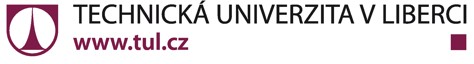 TECHNICKÁ UNIVERZITA v LIBERCIIČ: 46747885	DIČ: CZ46747885OBJEDNÁVKAČíslo objednávky: FT/4814/2022/553	Dodavatel:Datum: 04.10.2022	Digital Media s.r.o.Vyřizuje: XXXXXXXXXXXXXXXXXXX	Hamerská 215Finanční zdroj: XXXX	77900 OlomoucIČ: 25835513XXXXXXXXXXXXXXXXXXXObsah objednávky:Objednáváme u vás:1x licence Adobe Creative Cloud EDU NAMED, CZ & Multijazyčné Win/Mac, VIP Level 4, PRODLOUŽENÍ platnosti do 20.10.2023cena 7.679 Kč včetně DPHNázev organizace: Technicka univerzita v Liberci, FT, kd Číslo VIP: 780F379F9132A15B19FADatum výročí: 20-říjen-2022 PDTCPV kód: 48322000-1 Balík grafických programůFaktura musí být adresována:	Zboží a fakturu dodejte na adresu:Technická univerzita v Liberci	XXXXXXXXXXXXXXXXXXXStudentská 1402/2	Fakulta textilní461 17  Liberec	Čížkova 1034/3 (budova B)IČ: 46747885	Liberec 460 01DIČ: CZ46747885	Česká republikaEmail XXXXXXXXXXXXXXXXX                                    Detail elektronického schvalování:Telefon XXXXXXXXXXXXXX	XXXX  (Vedoucí / Příkazce / Správce)Mobil	XXXXXXXXXXXXXXXXXXXX, 05.10.2022 07:58Dodací lhůta: 07.10.2022	XXXXXXXXXXXXXXXXX, 05.10.2022 07:58 Předpokládaná cena: 7 679,- Kč vč. DPH	XXXXXXXXXXXXXXXXX, 05.10.2022 12:55 Způsob dopravy: elektronickyBankovní spojení: XXXXXXXXXXXXXXXXXXXX	SWIFT: XXXXXX ČÍSLO ÚČTU:	IBAN:BÚ: XXXXXXXXXXXXXX	BÚ: XXXXXXXXXXXXXXXXXXFRIM: XXXXXXXXXXXXXX	FRIM: XXXXXXXXXXXXXXXXXDČ: XXXXXXXXXXXXXX	DČ: XXXXXXXXXXXXXXXXXXNa faktuře uvádějte, prosím, číslo objednávky, jinak nebude faktura proplacena!Strana 1/1